La Dirección de Medio Ambiente hace entrega del informe mensual de actividades para dar el debido seguimiento a la planeación anual, se entrega de igual manera la información de las Jefaturas que integran esta Dirección:Jefatura de Protección al Medio AmbienteJefatura de Educación AmbientalJefatura de Salud AnimalJefatura de Cuidado del AguaReuniones de trabajo1. 12va. Reunión de la Mesa Interinstitucional en materia de Residuos - virtual2. 8va. Reunión de Seguimiento Mesa de Trabajo Orientada a Contrarrestar la Contaminación Del Río Santiago – CONAFOR3. Sesión Ordinaria del Comité de Salud del Municipio de El Salto – Casa de Cultura “Salón Mural”4. Sesión Ordinaria de la Junta de Gobierno de la Agencia Metropolitana de Bosques Urbanos del AMG. – Zoom virtual5. Reunión para la actualización del Mapa Único de Inundaciones 2023, Sitios Recurrentes de Inundación y los Sitios de Monitoreo de Inundación.Otras actividadesAgregar evidencia fotográfica Jefatura de Protección al Medio AmbienteAsistencia reuniones de trabajo1. 8va. Reunión de Seguimiento Mesa de Trabajo Orientada a Contrarrestar la Contaminación Del Río Santiago – CONAFOR2. Segunda Sesión Técnica “Operatividad de pronósticos de calidad del aire en el contexto urbano”. - Zoom virtual3. Reunión conversatorio Foro de Ruido, Salud y Bienestar -  Tlaquepaque, Jalisco Agregar evidencia fotográfica: 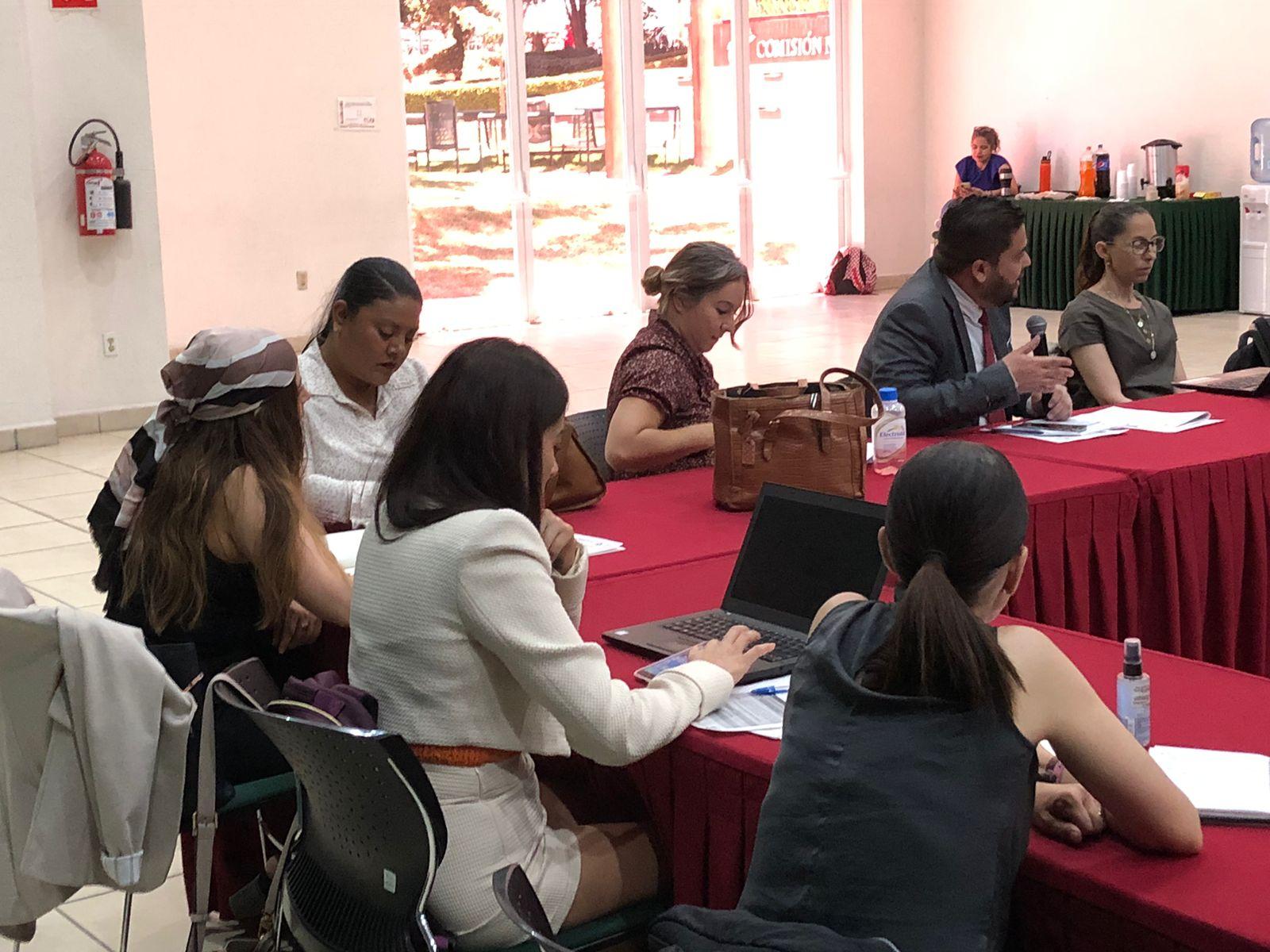 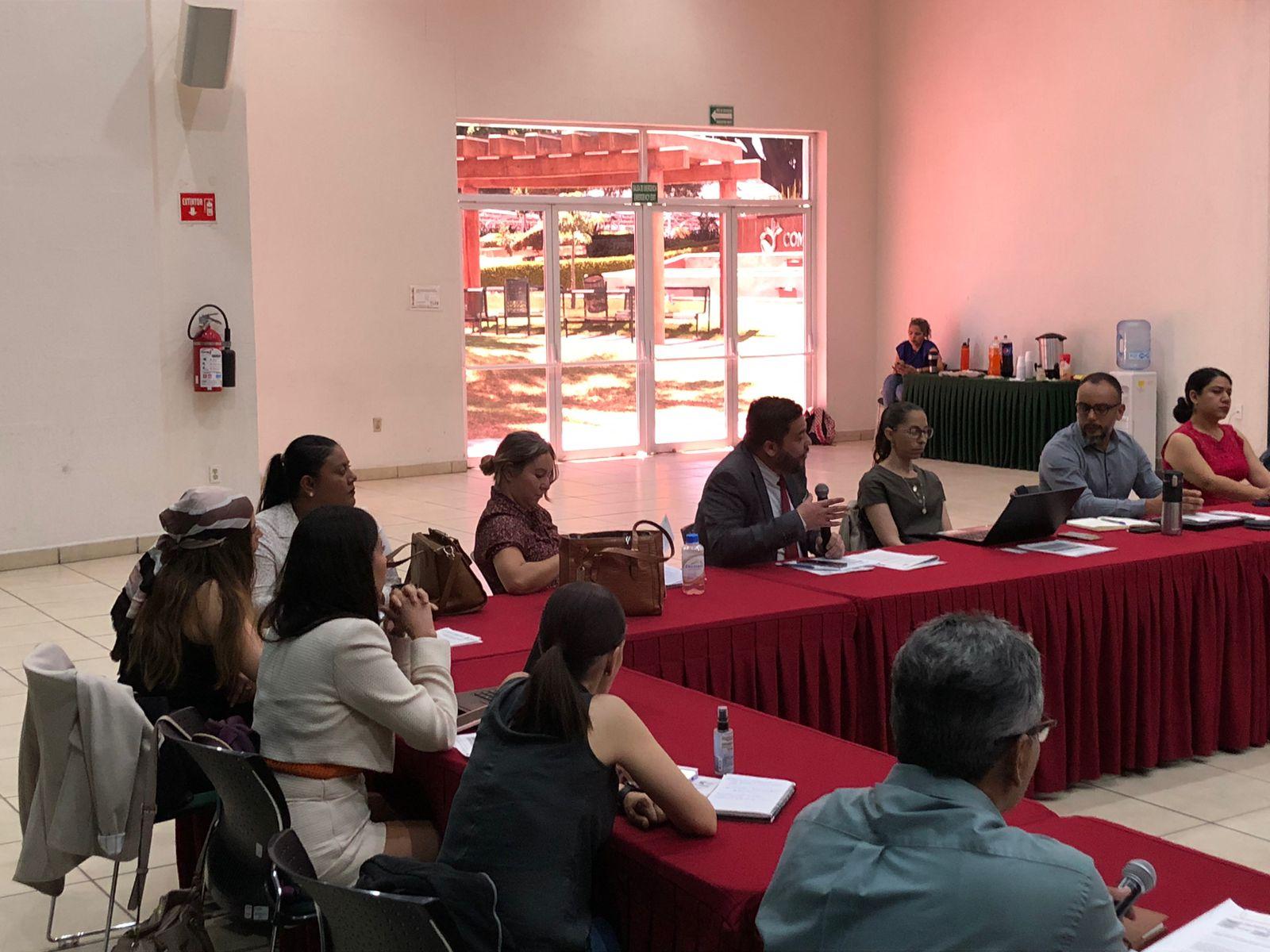 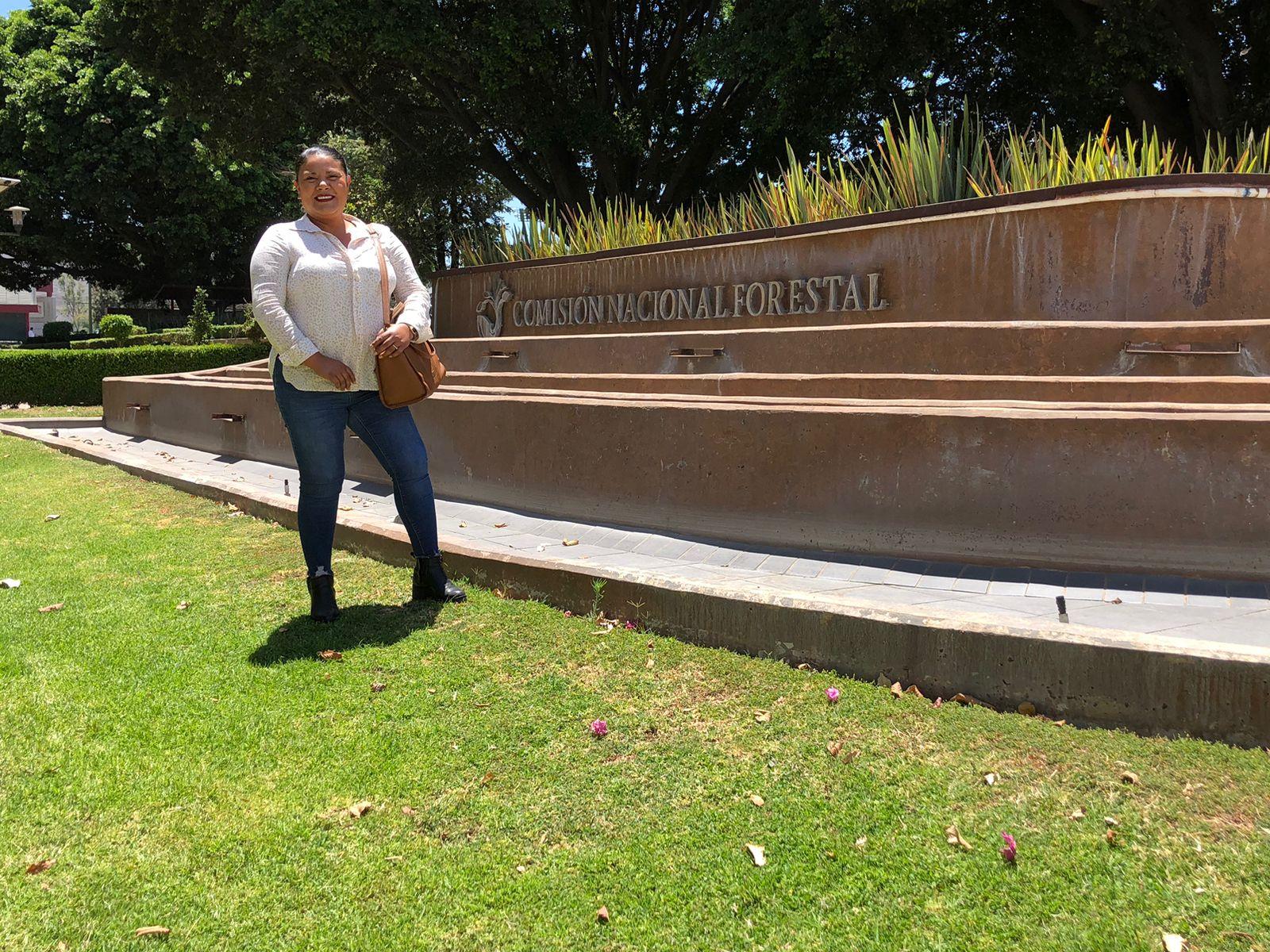 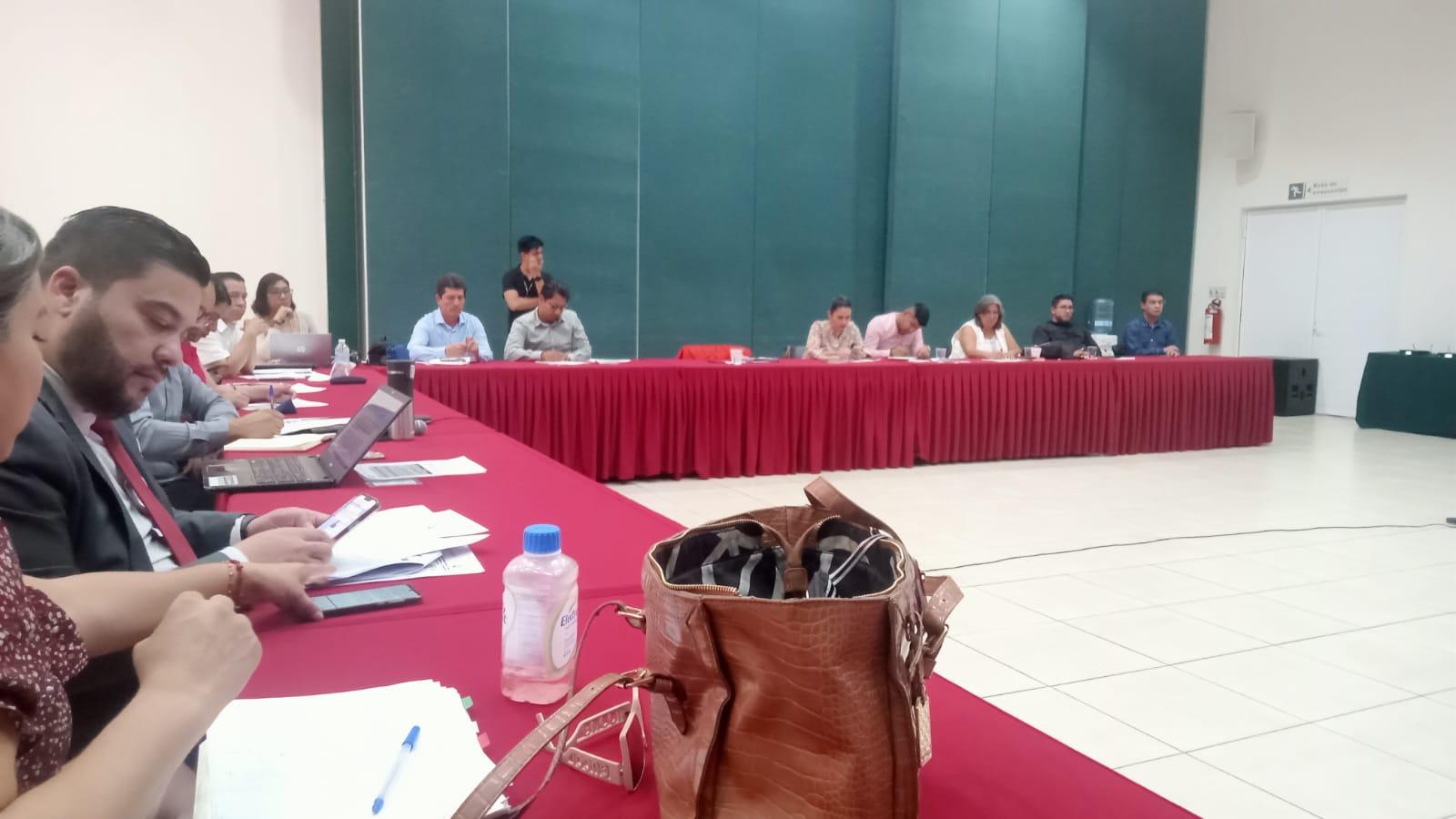 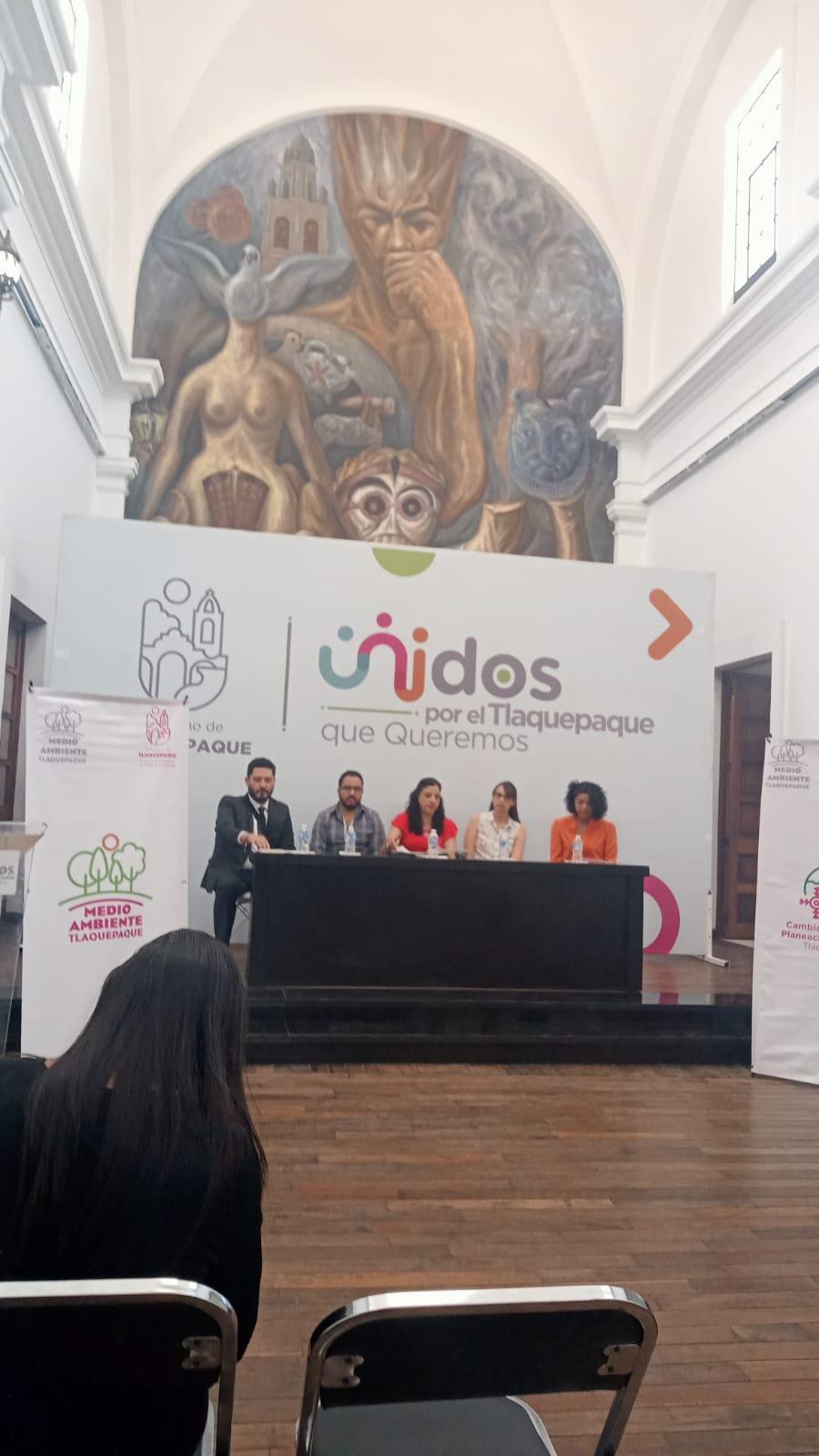 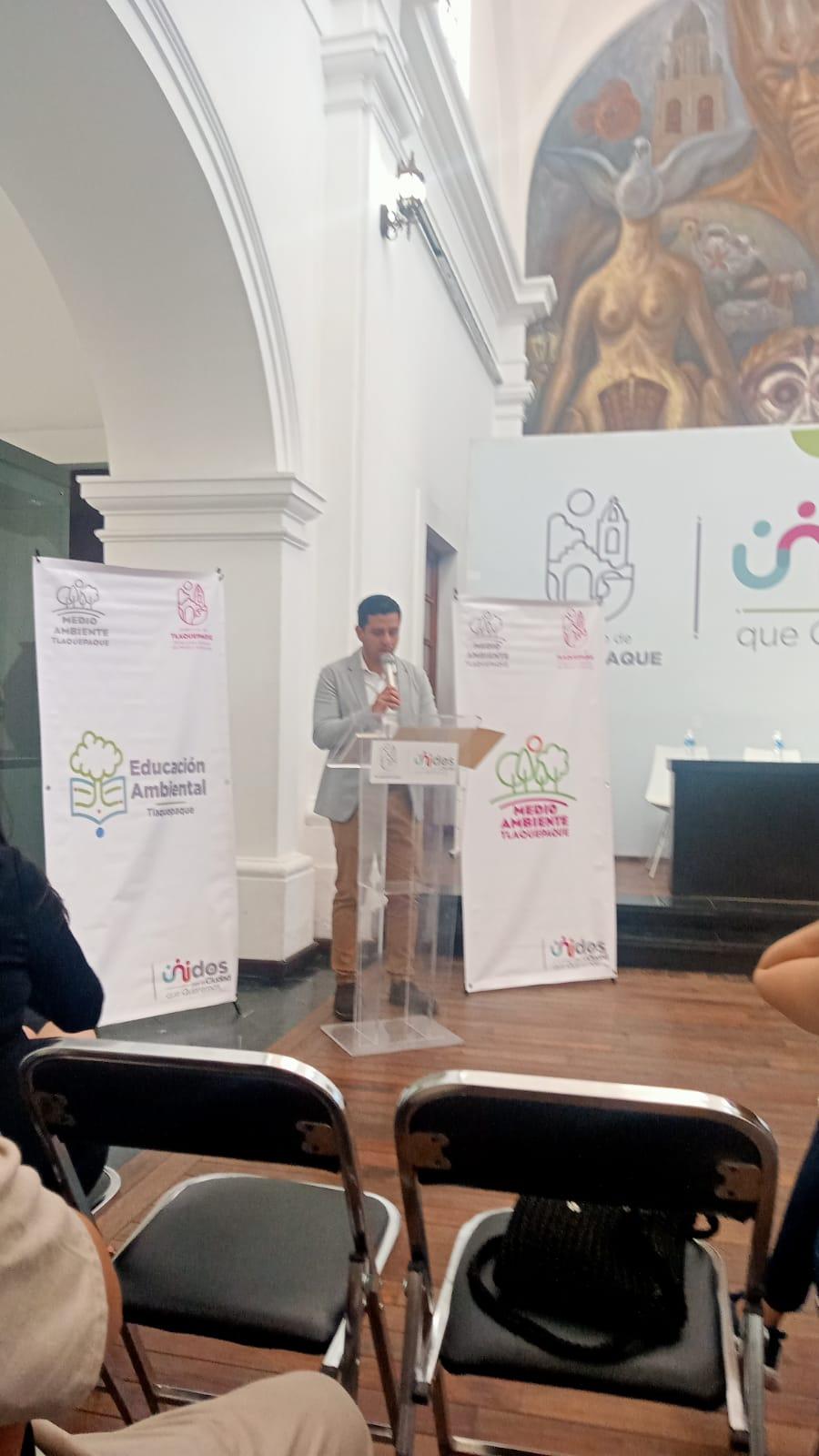 Jefatura de Educación AmbientalReuniones de trabajo1. Segunda Sesión Técnica “Operatividad de pronósticos de calidad del aire en el contexto urbano”. - Zoom virtual2. Reunión conversatorio Foro de Ruido, Salud y Bienestar -  Tlaquepaque, Jalisco Otras actividadesAgregar evidencia fotográfica:Jefatura de Salud AnimalReuniones de trabajo1. “Mesa de Diálogo para el Seguimiento del Trabajo Legislativo en Materia de Protección y Cuidado de los Animales De Compañía” - Museo de Sitio del Congreso del Estado de JaliscoOtras actividadesJefatura de Cuidado del Agua Reuniones de trabajoEscribir reuniones importantes de trabajo a las que se acudióCapacitaciones recibidasEscribir capacitaciones o talleres a los que asistieronOtras actividadesAgregar evidencia fotográfica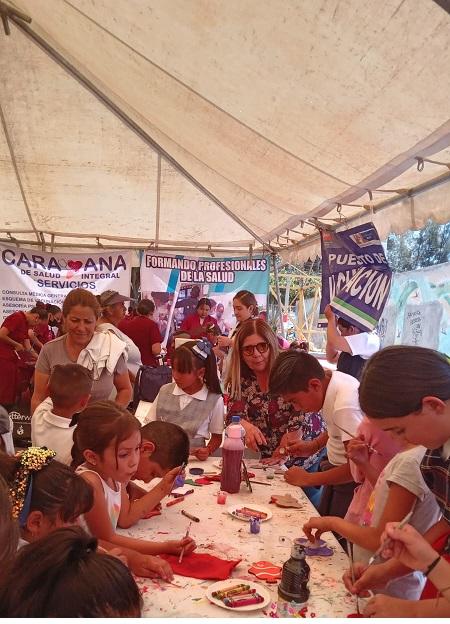 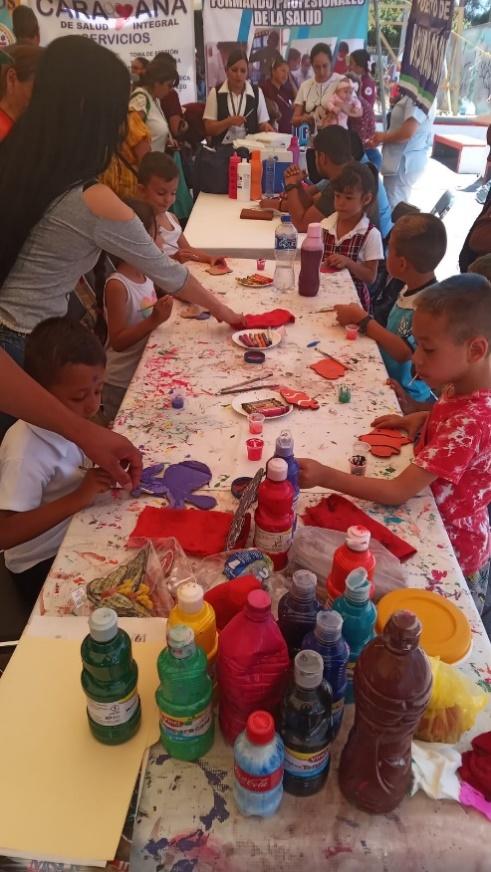 Dirección de Medio AmbienteDirección de Medio AmbienteDirección de Medio AmbienteActividadesResultadosObservaciones Habilitación de área verde1Se rehabilito un área verde en nueva unidad de seguridad publica en colonia Infonavit La MesaSupervisión a llanteras En etapa censalDentro de las actividades diarias del equipo de supervisión se está realizando el inventario de llantas (fijas y móviles) dentro del territorio municipal Centro de acopio de llantasEn etapa de gestión documental para el ingreso del trámiteRevisión documental del expediente con personal de la SEMADET, esto con el fin de cubrir todos los requisitos para contar con la Autorización de su parte para operar como Centro de Acopio de Residuos de Manejo Especial Programa de Inundaciones2En este mes, se atendieron reuniones del Mapa único de inundaciones para prevención y desazolveActividad/AcciónResultadoResultado cuantitativoObservacionesVisitas de inspección Número de visitas de inspección realizadas en el mes17De acuerdo a las solicitudes para Dictamen Ambiental por parte de los contribuyentes, ya sea para giros de Industria, Comercio y de Servicios.Recepción de solicitud de dictamenNúmero de dictámenes recibidos59Solicitudes ingresadas para la solicitud de Dictamen de Factibilidad AmbientalDictámenes emitidosNúmero de dictámenes emitidos78Cuando las empresas solicitantes cumplen con ciertos requisitos de acuerdo a su giro o proceso, se les realiza la entrega de su DictamenAtención a reportes por daños al medio ambiente Número de reportes atendidos en el mes 4Se atienden generalmente reportes por emisiones, almacenamiento y acumulación de residuos sin el debido permiso o por no contar con las condiciones básicas necesarias, por descargas de aguas en vía publica o cuerpos de agua, etc.Inventario de llantas fijas y móvilesNúmero de Llanteras visitadas6Socialización con personal de los negocios con giro de llanteras, con el fin de dar a conocer el proyecto del Centro de Acopio de LlantasActividad/AcciónResultadoResultado cuantitativoObservacionesEventoNumero de pláticas impartidas-Por periodo vacacional se pospusieron actividades Atención a convocatoriaNumero de talleres recibidos-Por periodo vacacional se pospusieron actividades Reforestación Numero de reforestaciones-Por periodo vacacional se pospusieron actividadesActividad/AcciónResultadoResultado cuantitativoObservacionesCampañas de VacunaciónSe aplicó vacuna contra la rabia 1000 Se aplicó todo el mes de Abril Campañas de esterilización Se realizaron las campañas en diferentes puntos del municipio0Atención a reportes de atención animal Reportes atención ciudadana vía telefónica y folio40varios puntos de las delegaciones de nuestro municipioAgresivos Total, de reportes atendidos18se le dio la atenciónMaltratados Total, de reportes atendidos22se acudió a los reportesMuertos Perros recolectados en vía pública 20perros atropelladosActividad/AcciónResultadoResultado cuantitativoObservacionesPlaticasSe llevó a cabo pláticas informativas sobre el usoresponsable del cuidado del agua, en la colonia parques del castillo, con el tema de aguas subterráneas, con la finalidad de atender el problema de falta de abastecimiento del agua, y así concientizar a los ciudadanos sobre el uso responsable del agua, también se contó con el taller de pintura y plastilina.Se tuvo muy buena aceptación por parte de ciudadanos, ya que se llevó la maqueta para una mejor ilustración de las aguas subterráneas y así se enteren como cada día es más difícil obtener agua; teniendo una participación de aproximadamente 100 personas.acudieron a la reunión	elcomité	decolonos		y ciudadanos, contando con la	presencia de autoridades como	el maestro Filiberto.Muy buena aceptación y entendimiento de las aguas subterraneas y el cuidado del agua, entendiendo que debemos cuidar el agua.Talleres.Los días jueves prestamos el apoyo, con el taller de plastilina y pintura en la Caravana de Salud Integral que promueve el Instituto de la Mujer y en los talleres que imparte la coordinación de Desarrollo socialTeniendo	muy buena participación por los niños de las colonias: las pintas, esta actividad se lleva a cabo los días jueves.Atendiendo80	niñas, niños		yparticipando también padres	de familia.Es muy importante que los niños utilicen su tiempo en ocupaciones de manualidades y aprendan a cuidar el medio ambiente.Eventos